ОПИСАНИЕ МЕСТОПОЛОЖЕНИЯ ГРАНИЦпубличный сервитут под эксплуатацию объекта электросетевого хозяйства: «ВЛ-6 кВ»(наименование объекта, местоположение границ которого описано (далее - объект)Раздел 1Раздел 2Раздел 3Раздел 4Раздел 4Раздел 4Раздел 4Сведения об объектеСведения об объектеСведения об объектеN п/пХарактеристики объектаОписание характеристик1231Местоположение объектаСвердловская область, Невьянский р-н, Аятское с2Площадь объекта ± величина погрешности определения площади (P ± ∆P), м²9 ± 13Иные характеристики объекта1. публичный сервитут устанавливается  под эксплуатацию объекта электросетевого хозяйства:«ВЛ-6 кВ» Срок установления сервитута 49 лет2. ВЛ-6 кВСведения о местоположении границ объектаСведения о местоположении границ объектаСведения о местоположении границ объектаСведения о местоположении границ объектаСведения о местоположении границ объектаСведения о местоположении границ объекта1. Система координат МСК-66, зона 11. Система координат МСК-66, зона 11. Система координат МСК-66, зона 11. Система координат МСК-66, зона 11. Система координат МСК-66, зона 11. Система координат МСК-66, зона 12. Сведения о характерных точках границ объекта2. Сведения о характерных точках границ объекта2. Сведения о характерных точках границ объекта2. Сведения о характерных точках границ объекта2. Сведения о характерных точках границ объекта2. Сведения о характерных точках границ объектаОбозначение характерных точек границКоординаты, мКоординаты, мМетод определения координат характерной точкиСредняя квадратическая погрешность положения характерной точки (Mt), мОписание обозначения точки на местности (при наличии)Обозначение характерных точек границXYМетод определения координат характерной точкиСредняя квадратическая погрешность положения характерной точки (Mt), мОписание обозначения точки на местности (при наличии)1234561455676.761539364.52Геодезический метод0.1-2455676.291539364.38Геодезический метод0.1-3455677.311539360.88Геодезический метод0.1-4455677.791539361.03Геодезический метод0.1-1455676.761539364.52Геодезический метод0.1--5455632.421539364.90Геодезический метод0.1-6455632.391539364.41Геодезический метод0.1-7455632.871539364.37Геодезический метод0.1-8455632.901539364.86Геодезический метод0.1-5455632.421539364.90Геодезический метод0.1--9455598.961539367.37Геодезический метод0.1-10455598.921539366.87Геодезический метод0.1-11455602.141539366.60Геодезический метод0.1-12455602.181539367.10Геодезический метод0.1-9455598.961539367.37Геодезический метод0.1--13455703.761539396.75Геодезический метод0.1-14455703.461539396.35Геодезический метод0.1-15455703.851539396.06Геодезический метод0.1-16455704.151539396.45Геодезический метод0.1-13455703.761539396.75Геодезический метод0.1--17455725.571539426.37Геодезический метод0.1-18455725.271539425.97Геодезический метод0.1-19455725.661539425.68Геодезический метод0.1-20455725.961539426.07Геодезический метод0.1-17455725.571539426.37Геодезический метод0.1--21455749.971539459.59Геодезический метод0.1-22455749.651539459.21Геодезический метод0.1-23455752.281539457.11Геодезический метод0.1-24455752.561539457.54Геодезический метод0.1-21455749.971539459.59Геодезический метод0.1--25455785.721539498.31Геодезический метод0.1-26455785.391539497.94Геодезический метод0.1-27455785.751539497.62Геодезический метод0.1-28455786.081539497.98Геодезический метод0.1-25455785.721539498.31Геодезический метод0.1--29455817.141539532.22Геодезический метод0.1-30455816.811539531.85Геодезический метод0.1-31455817.171539531.53Геодезический метод0.1-32455817.501539531.89Геодезический метод0.1-29455817.141539532.22Геодезический метод0.1--33455853.431539571.43Геодезический метод0.1-34455853.101539571.06Геодезический метод0.1-35455853.461539570.74Геодезический метод0.1-36455853.791539571.10Геодезический метод0.1-33455853.431539571.43Геодезический метод0.1--37455889.641539611.67Геодезический метод0.1-38455886.871539608.72Геодезический метод0.1-39455887.201539608.35Геодезический метод0.1-40455890.001539611.33Геодезический метод0.1-37455889.641539611.67Геодезический метод0.1--41455898.351539626.87Геодезический метод0.1-42455898.101539626.53Геодезический метод0.1-43455898.491539626.21Геодезический метод0.1-44455898.731539626.56Геодезический метод0.1-41455898.351539626.87Геодезический метод0.1-3. Сведения о характерных точках части (частей) границы объекта3. Сведения о характерных точках части (частей) границы объекта3. Сведения о характерных точках части (частей) границы объекта3. Сведения о характерных точках части (частей) границы объекта3. Сведения о характерных точках части (частей) границы объекта3. Сведения о характерных точках части (частей) границы объектаОбозначение характерных точек части границыКоординаты, мКоординаты, мМетод определения координат характерной точкиСредняя квадратическая погрешность положения характерной точки (Mt), мОписание обозначения точки на местности (при наличии)Обозначение характерных точек части границыXYМетод определения координат характерной точкиСредняя квадратическая погрешность положения характерной точки (Mt), мОписание обозначения точки на местности (при наличии)123456------Сведения о местоположении измененных (уточненных) границ объектаСведения о местоположении измененных (уточненных) границ объектаСведения о местоположении измененных (уточненных) границ объектаСведения о местоположении измененных (уточненных) границ объектаСведения о местоположении измененных (уточненных) границ объектаСведения о местоположении измененных (уточненных) границ объектаСведения о местоположении измененных (уточненных) границ объектаСведения о местоположении измененных (уточненных) границ объекта1. Система координат МСК-66, зона 11. Система координат МСК-66, зона 11. Система координат МСК-66, зона 11. Система координат МСК-66, зона 11. Система координат МСК-66, зона 11. Система координат МСК-66, зона 11. Система координат МСК-66, зона 11. Система координат МСК-66, зона 12. Сведения о характерных точках границ объекта2. Сведения о характерных точках границ объекта2. Сведения о характерных точках границ объекта2. Сведения о характерных точках границ объекта2. Сведения о характерных точках границ объекта2. Сведения о характерных точках границ объекта2. Сведения о характерных точках границ объекта2. Сведения о характерных точках границ объектаОбозначение характерных точек границСуществующие координаты, мСуществующие координаты, мИзмененные (уточненные) координаты, мИзмененные (уточненные) координаты, мМетод определения координат характерной точкиСредняя квадратическая погрешность положения характерной точки (Mt), мОписание обозначения точки на местности (при наличии)Обозначение характерных точек границXYXYМетод определения координат характерной точкиСредняя квадратическая погрешность положения характерной точки (Mt), мОписание обозначения точки на местности (при наличии)12345678--------3. Сведения о характерных точках части (частей) границы объекта3. Сведения о характерных точках части (частей) границы объекта3. Сведения о характерных точках части (частей) границы объекта3. Сведения о характерных точках части (частей) границы объекта3. Сведения о характерных точках части (частей) границы объекта3. Сведения о характерных точках части (частей) границы объекта3. Сведения о характерных точках части (частей) границы объекта3. Сведения о характерных точках части (частей) границы объектаОбозначение характерных точек части границыСуществующие координаты, мСуществующие координаты, мИзмененные (уточненные) координаты, мИзмененные (уточненные) координаты, мМетод определения координат характерной точкиСредняя квадратическая погрешность положения характерной точки (Mt), мОписание обозначения точки на местности (при наличии)Обозначение характерных точек части границыXYXYМетод определения координат характерной точкиСредняя квадратическая погрешность положения характерной точки (Mt), мОписание обозначения точки на местности (при наличии)12345678--------План границ объектаПлан границ объектаОбзорная схема границ публичного сервитута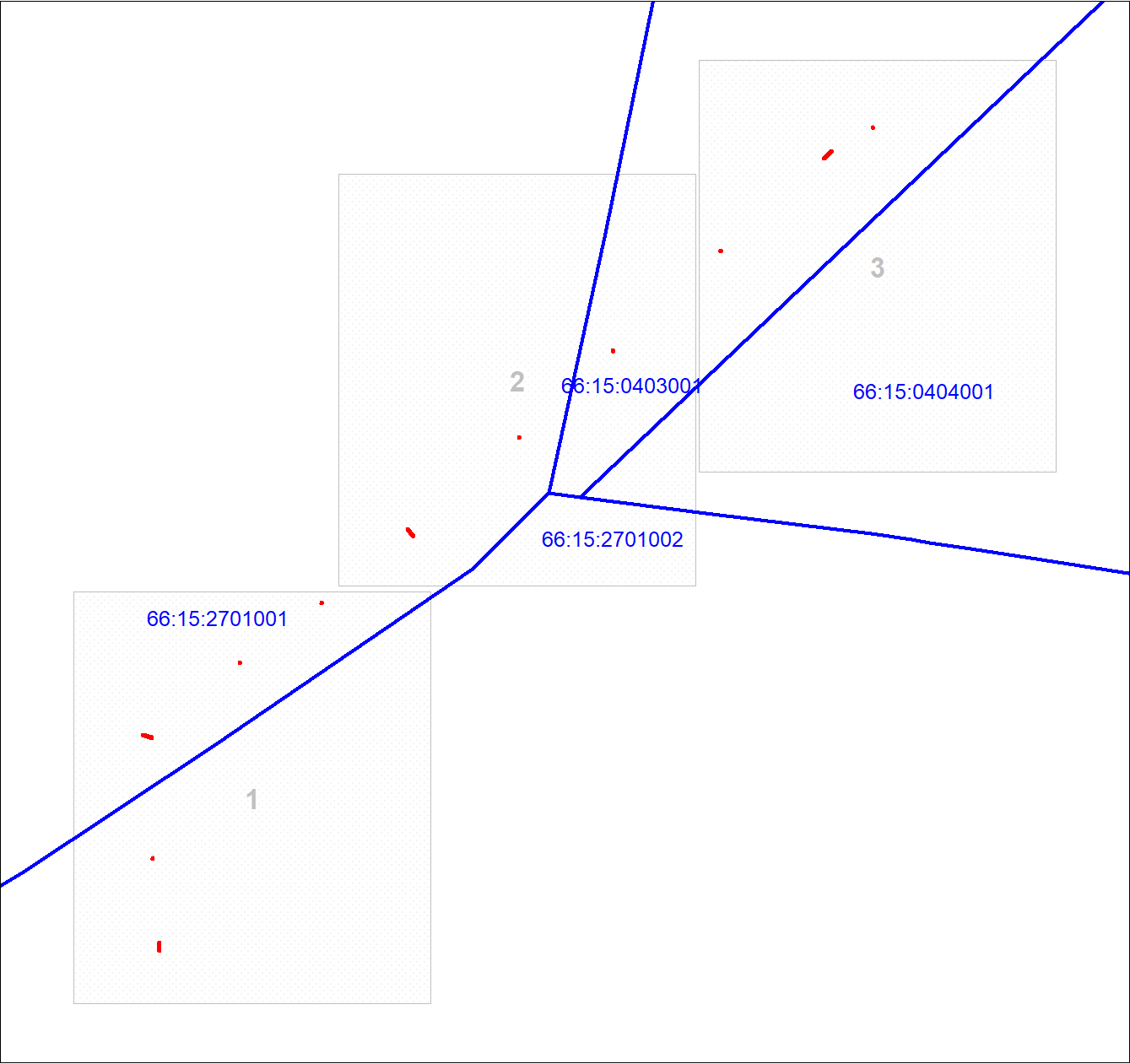 Обзорная схема границ публичного сервитутаМасштаб 1:2400Масштаб 1:2400Используемые условные знаки и обозначения:Используемые условные знаки и обозначения: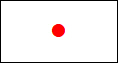 Характерная точка границы объекта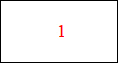 Надписи номеров характерных точек границы объекта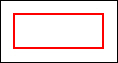 Граница объекта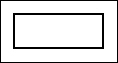 Существующая часть границы земельного участка, сведения о которой внесены в ЕГРН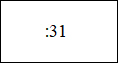 Надписи кадастрового номера земельного участка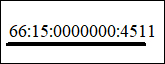 Обозначение объекта капитального строительства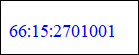 Обозначение кадастрового кварталаПлан границ объектаПлан границ объектаВыносной лист № 1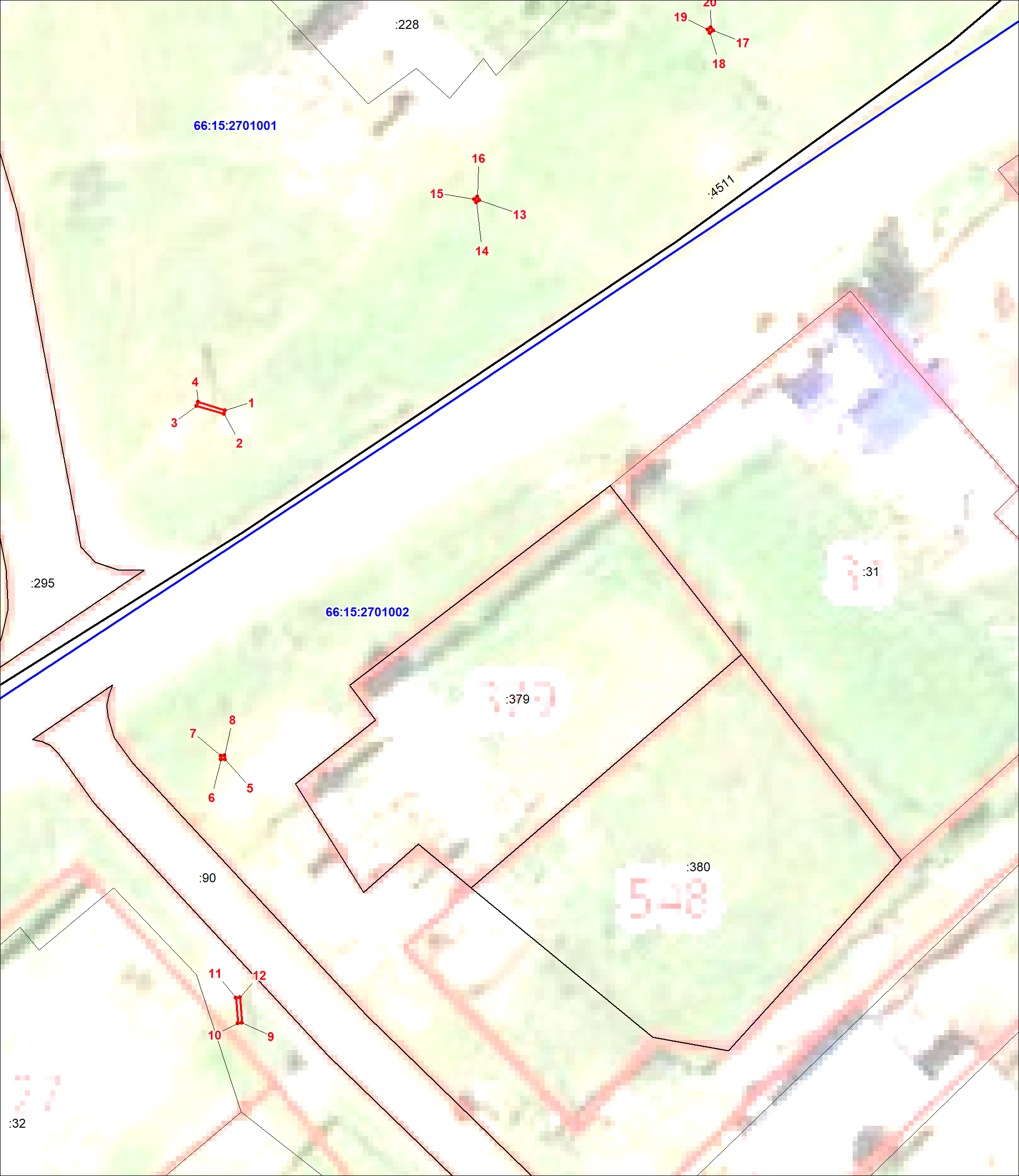 Выносной лист № 1Масштаб 1:500Масштаб 1:500Используемые условные знаки и обозначения:Используемые условные знаки и обозначения:Условные обозначения представлены на листе 4План границ объектаПлан границ объектаПлан границ объектаВыносной лист № 2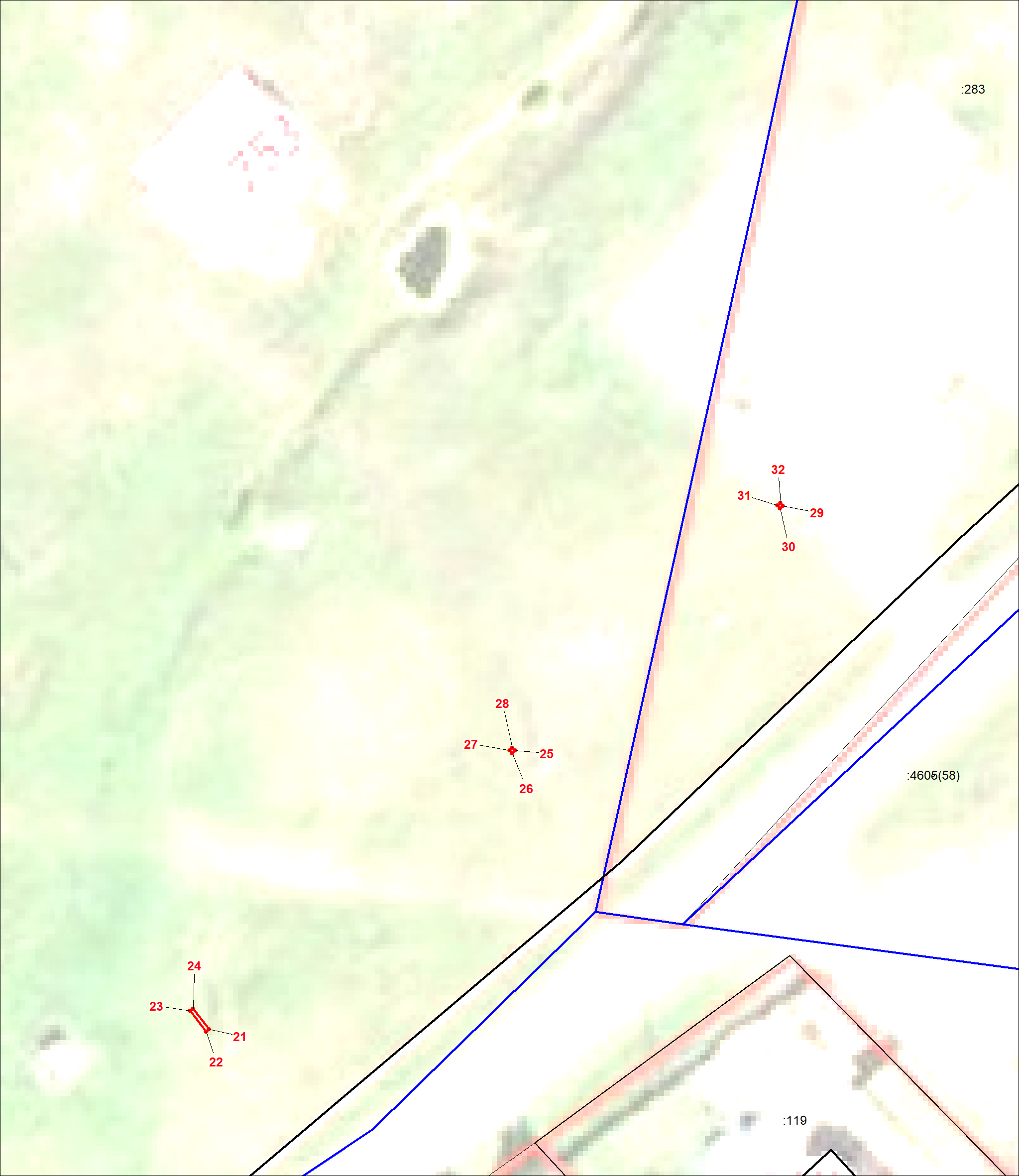 Выносной лист № 2Выносной лист № 2Масштаб 1:500Масштаб 1:500Масштаб 1:500Используемые условные знаки и обозначения:Используемые условные знаки и обозначения:Используемые условные знаки и обозначения:Условные обозначения представлены на листе 4Условные обозначения представлены на листе 4План границ объектаПлан границ объектаПлан границ объектаВыносной лист № 3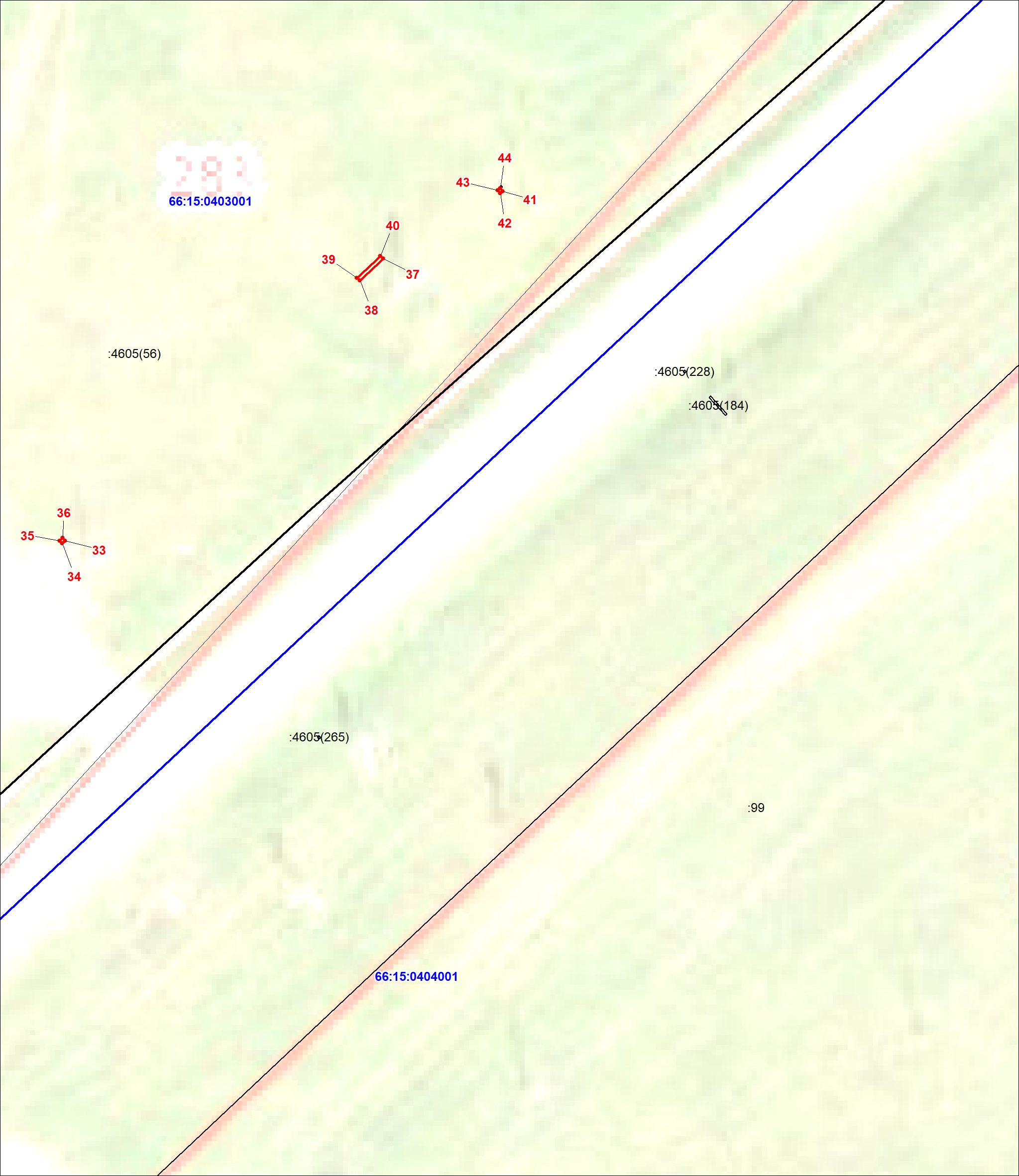 Выносной лист № 3Выносной лист № 3Масштаб 1:500Масштаб 1:500Масштаб 1:500Используемые условные знаки и обозначения:Используемые условные знаки и обозначения:Используемые условные знаки и обозначения:Условные обозначения представлены на листе 4Условные обозначения представлены на листе 4